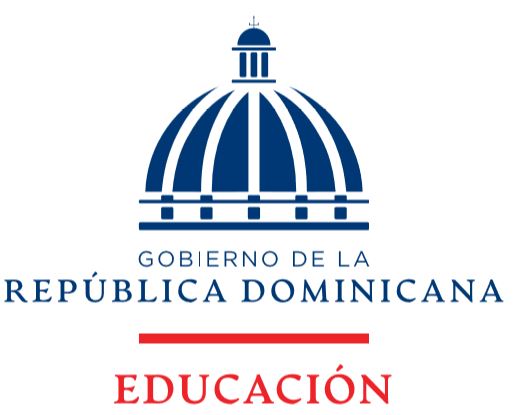 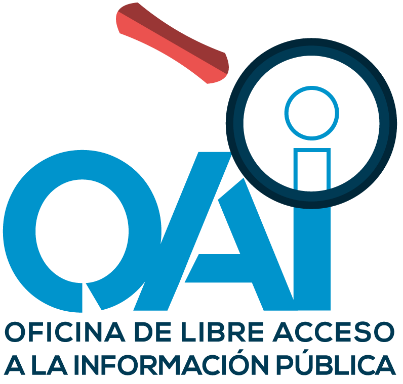 OFICINA DE LIBRE ACCESO A LA INFORMACIÓN PÚBLICAEstadísticas de Quejas, Reclamaciones y Sugerencias recibidas y atendidas a través del Sistema 311 durante el trimestre: JULIO-SEPTIEMBRE- 2022*Dirección General de Ética e Integridad Gubernamental (DIGEIG)Informe actualizado al día 15 de octubre de 2022.Tabla I. Cantidad de quejas, reclamaciones y sugerencias recibidas por estado, según mes.Tabla I. Cantidad de quejas, reclamaciones y sugerencias recibidas por estado, según mes.Tabla I. Cantidad de quejas, reclamaciones y sugerencias recibidas por estado, según mes.Tabla I. Cantidad de quejas, reclamaciones y sugerencias recibidas por estado, según mes.Tabla I. Cantidad de quejas, reclamaciones y sugerencias recibidas por estado, según mes.EstadoMeses (Año 2922)Meses (Año 2922)Meses (Año 2922)Total generalEstadoJulioAgostoSeptiembreTotal generalCerrado156323101En proceso de investigación311721Total187430122Tabla II. Cantidad de casos recibidos por tipo.Tabla II. Cantidad de casos recibidos por tipo.Tabla III. Cantidad de casos Recibidos a través de la DIGEIG*Tabla III. Cantidad de casos Recibidos a través de la DIGEIG*Tipo de casoFrecuenciaTipo de CasoFRECUENCIAQuejas79Quejas0Reclamaciones40Reclamaciones0Sugerencias3Denuncias10Total 122Sugerencias0Total10                                                                                                     Total de casos132